      Obecní úřad Březí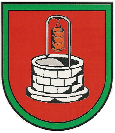 Hlavní 38, 691 81 Březítel.: 539 029 373email: obec@breziumikulova.cz ŽÁDOST O PRONÁJEM PROSTOR KULTURNÍHO DOMU V BŘEZÍŽADATEL PRÁVNICKÁ OSOBA: Jméno /název: ........................................................................................................................................................................................................................... IČ: ………………………………………….. Sídlo: ……………………………………………………………………………………………………………………………………………………………... Odpovědná osoba: ………………………………………………………………………………………………………………………………………… Kontakt (tel., e-mail): …………………………………………………………………………………………………………………………………… ŽADATEL FYZICKÁ OSOBA: Jméno a příjmení: …………………………………………………………………………………………………………………………………………… Adresa: …………………………………………………………………………………………………………………………………………………………….. Kontakt (tel., e-mail): …………………………………………………………………………………………………………………………………….. DRUH AKCE: ………………………………………………………………………………………………………………………………………………... Datum a doba konání akce (pronájmu kulturního domu: ...……………………………………………………………………..…... Požadované prostory: …………………………………………………………………………………………………………………………………….. TERMÍN FYZICKÉHO PŘEDÁNÍ A PŘEVZETÍ PROSTOR (uvedení data a hodiny)Převzetí prostor: ………………………………………………………………………………………….Předání prostor: …….…………………………………………………………………………………….V Březí dne: ………………………………                         Podpis: ………………………………